EA Dressage Judge Application Form &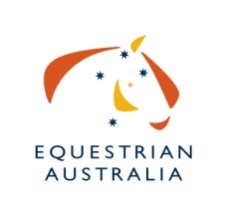 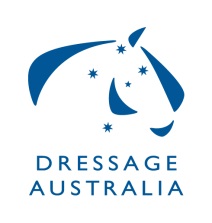  Pre Requisites Required For Upgrade To EA Young Horse Judge(To be completed by the upgrading judge)Please provide the following details:Name: 									Date of Birth:Address:Suburb:							State:			Post Code: Tel:							Mobile:	Email:Assessment SlipDate/ LocationDate/ LocationDate/ LocationDate/ LocationDate/ LocationPrint Name JE/Mentor/SDAPrint Name JE/Mentor/SDAPrint Name JE/Mentor/SDAJE SignatureCurrent C level or aboveExpiry:SlipExpiry:SlipExpiry:SlipExpiry:SlipExpiry:SlipAttend an YH SeminarDate:Date:Date:Date:Date:Attend an YH SeminarLocation:Location:Location:Location:Location:Complete YH Theory Exam with at least 80%Date:Date:Date:Date:Date:Complete YH Theory Exam with at least 80%Percentage:Percentage:Percentage:Percentage:Percentage:Sit in with a YH Judge Educator or visiting international judging at a major YH Event on 2 separate occasions (All age groups are to be covered at least once).Sit in assessment form completed/ attached 1.1.1.1.1.Sit in with a YH Judge Educator or visiting international judging at a major YH Event on 2 separate occasions (All age groups are to be covered at least once).Sit in assessment form completed/ attached 2.2.2.2.2.Assessment SlipDate/ LocationDate/ LocationDate/ LocationDate/ LocationDate/ LocationPrint Name JE/Mentor/SDAJE SignatureJE SignatureJE SignatureAssessment slips go directly to the State Dressage Authority for verification with this summary sheet. Results are forwarded by the SDA to the National Office.Assessment slips go directly to the State Dressage Authority for verification with this summary sheet. Results are forwarded by the SDA to the National Office.Assessment slips go directly to the State Dressage Authority for verification with this summary sheet. Results are forwarded by the SDA to the National Office.Assessment slips go directly to the State Dressage Authority for verification with this summary sheet. Results are forwarded by the SDA to the National Office.Assessment slips go directly to the State Dressage Authority for verification with this summary sheet. Results are forwarded by the SDA to the National Office.Assessment slips go directly to the State Dressage Authority for verification with this summary sheet. Results are forwarded by the SDA to the National Office.Assessment slips go directly to the State Dressage Authority for verification with this summary sheet. Results are forwarded by the SDA to the National Office.Assessment slips go directly to the State Dressage Authority for verification with this summary sheet. Results are forwarded by the SDA to the National Office.Assessment slips go directly to the State Dressage Authority for verification with this summary sheet. Results are forwarded by the SDA to the National Office.Assessment slips go directly to the State Dressage Authority for verification with this summary sheet. Results are forwarded by the SDA to the National Office.Shadow Judge at least 20 horses over all 3 age groupsAge GroupAge GroupNo of HorsesEventDateShadow Judge at least 20 horses over all 3 age groups1. 4 yo1. 4 yoShadow Judge at least 20 horses over all 3 age groups2. 5yo2. 5yoShadow Judge at least 20 horses over all 3 age groups3. 6yo3. 6yoPractical exam completed(Can only take place where 4,5 and 6 year old competitions are offered- preferably at the premier YH event in each state)Practical exam completed(Can only take place where 4,5 and 6 year old competitions are offered- preferably at the premier YH event in each state)Date:Date:Date:Date:Practical exam completed(Can only take place where 4,5 and 6 year old competitions are offered- preferably at the premier YH event in each state)Practical exam completed(Can only take place where 4,5 and 6 year old competitions are offered- preferably at the premier YH event in each state)Location:Location:Location:Location:Practical exam completed(Can only take place where 4,5 and 6 year old competitions are offered- preferably at the premier YH event in each state)Practical exam completed(Can only take place where 4,5 and 6 year old competitions are offered- preferably at the premier YH event in each state)Competent         Not Competent  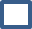 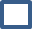 Competent         Not Competent  Competent         Not Competent  Competent         Not Competent  SDA – Please return a copy of this form only to the EA Education DepartmentOfficials Education CoordinatorEA National OfficePO Box 673, SYDNEY MARKETS, NSW 2129 OR Fax: 02 9763 2466 OR Email (preferred) :info@equestrian.org.au NOTE: Applications that do not include a completed table will not be acceptedCurrent EA Member Number: